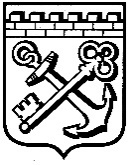 КОМИТЕТ ГРАДОСТРОИТЕЛЬНОЙ ПОЛИТИКИ
ЛЕНИНГРАДСКОЙ ОБЛАСТИПРИКАЗот _______________________ № ________О признании утратившим силу приказа комитета по архитектуре и градостроительству Ленинградской области от 20 июня 2019 года № 31«Об утверждении Положения о проверке проектов правил землепользования и застройки поселений, городского округа Ленинградской области, проектов о внесении изменений в правила землепользования и застройки поселений, городского округа Ленинградской области»	Приказываю:	Признать утратившим силу приказ комитета по архитектуре и градостроительству Ленинградской области от 20 июня 2019 года № 31        «Об утверждении Положения о проверке проектов правил землепользования и застройки поселений, городского округа Ленинградской области, проектов о внесении изменений в правила землепользования и застройки поселений, городского округа Ленинградской области».Председатель Комитетаградостроительной политикиЛенинградской области						      	   И. Кулаков